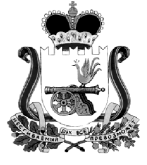 ТЕРРИТОРИАЛЬНАЯ ИЗБИРАТЕЛЬНАЯ КОМИССИЯМУНИЦИПАЛЬНОГО ОБРАЗОВАНИЯ«ХИСЛАВИЧСКИЙ РАЙОН» СМОЛЕНСКОЙ ОБЛАСТИПОСТАНОВЛЕНИЕ3 июня 2019 года                                                                                                      № 100/1пгт. ХиславичиО результатах выборов депутатов Совета депутатов Кожуховичского сельского поселения Хиславичского района Смоленской области первого созыва В соответствии со статьями 44, 45 областного закона от 3 июля 2003 года № 41-з «О выборах органов местного самоуправления в Смоленской области», на основании постановления избирательной комиссии Смоленской области от 24 января 2019 года № 93/694-6 «О возложении полномочий избирательных комиссий вновь образованных муниципальных образований Хиславичского района Смоленской области на территориальную избирательную комиссию муниципального образования «Хиславичский район» Смоленской области», на основании первых экземпляров протоколов  участковых избирательных комиссий избирательных участков №№ 711, 712, 713 об итогах голосования на выборах депутатов Совета депутатов Кожуховичского сельского поселения Хиславичского района Смоленской области первого созыва, территориальная избирательная комиссия муниципального образования «Хиславичский район» Смоленской области ПОСТАНОВИЛА:1. Признать выборы депутатов Совета депутатов Кожуховичского сельского поселения Хиславичского района Смоленской области первого созыва состоявшимися и действительными.2. Считать избранными депутатами Совета депутатов Кожуховичского сельского поселения Хиславичского района Смоленской области первого созыва следующих кандидатов, получивших наибольшее число голосов избирателей:- Федоров Анатолий Анатольевич, 1970 года рождения; Смоленская область, Хиславичский район, деревня Братковая; ПП по Хиславичскому району МО МВД России «Починковский», старший участковый; выдвинут избирательным объединением Хиславичское местное отделение Смоленского регионального отделения Всероссийской политической партии «ЕДИНАЯ РОССИЯ», получившим наибольшее число голосов избирателей 249 по семимандатному избирательному округу;- Ефременкова Елена Евгеньевна, 1966 года рождения; Смоленская область, Хиславичский район, деревня Заречье; ОГБУЗ «Хиславичская ЦРБ», заведующая Кожуховичским ФАП - медсестра; выдвинута избирательным объединением Хиславичское местное отделение Смоленского регионального отделения Всероссийской политической партии «ЕДИНАЯ РОССИЯ», получившим наибольшее число голосов избирателей 130 по семимандатному избирательному округу;- Котельник Иван Алексеевич, 1967 года рождения; Смоленская область, Хиславичский район, поселок Хиславичи; СПК «Кожуховичи», председатель СПК «Кожуховичи»; выдвинут избирательным объединением Хиславичское местное отделение Смоленского регионального отделения Всероссийской политической партии «ЕДИНАЯ РОССИЯ», получившим наибольшее число голосов избирателей 109 по семимандатному избирательному округу;- Журов Алексей Викторович, 1987 года рождения; Смоленская область, Хиславичский район, деревня Братковая; ООО «Брянская мясная компания», контролер; выдвинут избирательным объединением Хиславичское местное отделение Смоленского регионального отделения Всероссийской политической партии «ЕДИНАЯ РОССИЯ», получившим наибольшее число голосов избирателей 103 по семимандатному избирательному округу;- Бубненкова Надежда Евгеньевна, 1968 года рождения; Смоленская область, Хиславичский район, поселок Хиславичи; ОГБУЗ «Хиславичская ЦРБ», медицинская сестра хирургического кабинета; выдвинута избирательным объединением Смоленского регионального отделения Политической партии ЛДПР-Либерально-демократической партии России, получившим наибольшее число голосов избирателей 100 по семимандатному избирательному округу;- Федосов Сергей Петрович, 1960 года рождения; Смоленская область, Хиславичский район, деревня Мартыновка; Администрация Иозефовского сельского поселения Хиславичского района Смоленской области, Глава муниципального образования Иозефовского сельского поселения Хиславичского района Смоленской области; выдвинут в порядке самовыдвижения, получившим наибольшее число голосов избирателей 91 по семимандатному избирательному округу;- Неведомская Лилия Андреевна, 1969 года рождения; Смоленская область, Хиславичский район, деревня Клюкино; Администрация Кожуховичского сельского поселения Хиславичского района Смоленской области, старший инспектор; выдвинута избирательным объединением Хиславичское местное отделение Смоленского регионального отделения Всероссийской политической партии «ЕДИНАЯ РОССИЯ», получившим наибольшее число голосов избирателей 87 по семимандатному избирательному округу.3. Установить, что в Совет депутатов Кожуховичского сельского поселения Хиславичского района Смоленской области первого созыва избрано 7 депутатов по семимандатному избирательному округу согласно приложению к настоящему постановлению.4. Опубликовать настоящее постановление в районной газете «Хиславичские известия», разместить на официальном сайте Администрации муниципального образования «Хиславичский район» Смоленской области.Председатель комиссии                                                                                   С.Л.КовалевСекретарь комиссии                                                                                        Н.С. ЗуйковаПриложение 1к постановлению территориальной избирательной комиссии муниципального образования «Хиславичский район» Смоленской областиот «3» июня 2019 № 100/1СПИСОКизбранных депутатов Совета депутатов Кожуховичского сельского поселения Хиславичского района Смоленской области первого созыва по семимандатному избирательному округу1. Федоров Анатолий Анатольевич;2. Ефременкова Елена Евгеньевна;3. Котельник Иван Алексеевич;4. Журов Алексей Викторович;5. Бубненкова Надежда Евгеньевна;6. Федосов Сергей Петрович;7. Неведомская Лилия Андреевна.